The atom mastery answersCharge, positive, negative, neutral, positive, negative, positive, neutral, charge, atom, modelExperimental evidenceD has no smaller parts, PP has (protons, neutrons, electrons)
D has no charge, PP has charged particlesPP: spread out positive charge, N: concentrated in nucleus
PP electrons studded in, N: electrons orbit nucleus
PP no protons or neutrons, N: protons and neutronsBall of spread out positive charge, negative electrons studded inAlpha particles fired at a one atom thick piece of gold. Atoms expected to pass straight through but were deflected and bounced back.That the atoms must have their positive charge concentrated in a nucleus, not spread out like in the plum pudding modelProtonEmpty space-1The nucleus does not have electronsNucleus with protons and neutrons+1Experimental evidenceAtom, protons, neutrons, electrons, substance, element, periodic table, elements, sodiumWorked example9PP: spread out positive charge, N: concentrated in nucleus
PP electrons studded in, N: electrons orbit nucleus
PP no protons or neutrons, N: protons and neutrons1222426Same as the atomic number20.196.9255.9128.11200.64It has been rounded up264243781917254In shells orbiting the nucleusPP: studded in, NM: orbiting in shells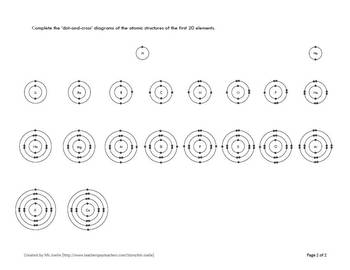 Elements, compounds and structureCompoundElementElement has same atoms, compound sameChemical bonds, number of atomsProtons, neutrons, electronsSee page 1Experimental evidenceAtoms of the same element with different numbers of neutronsFalseTrueTrueFalseFalseBDon’t have to be differentCan be an elmentDoesn’t have to be same typeNeeds a chemical bond2,8,1 and 2,7By bonding atoms of fluorineCompoundContains different elements chemically bondedMolecular substances, molecules, chemically bonded, chemical formulaTwo hydrogen atoms, two oxygen atoms, two nitrogen atoms, two hydrogen and one oxygen atom, four hydrogen and one carbon atoms, two oxygen and one carbonHydrogen, oxygen, nitrogen elements, water, methane and carbon dioxide compoundsMethane, water, hydrogen, oxygen, carbon dioxide102061,1,0Giant substances, atoms, chemically bonded, giant substances, elements, compoundsLeft is element, right is compoundLeft has only one type of atom, right has two types of atomBecause they have hundreds of atoms bonded togetherFeP: 26, E: 26, N: 3047.32Nitrogen + hydrogen  ammoniaNitrogen and hydrogenAmmoniaEthanol + oxygen  carbon dioxide + waterEthanol, oxygen; reactants. Carbon dioxide, water; products.It is made of one type of atomIt is made of billions of molecules which do not have chemical bonds between them8,8,8DoneOne calcium two bromine3 magnesium 2 nitrogen6 carbon, 12 hydrogen, 6 oxygen1 carbon, 2 oxygen7 carbon, 5 hydrogen, 3 nitrogen, 6 oxygen1 calcium, 2 oxygen, 2 hydrogen 2 lithium, 1 sulphur, 4 oxygen2 aluminium, 3 sulphur, 12 oxygen1 calcium, 1 carbon, 3 oxygen1 magnesium, 2 nitrogen, 6 oxygen1 gallium, 2 nitrogen, 6 oxygenP and QRP and Q reactants, R productThe atoms have rearranged into a new substance3636As no atoms have been created or destroyed, just rearranged2Na + Cl2  2NaCl2Li + F2  2LiF2Mg + O2  2MgO2Ca + O2  2CaOP4 + 5O2  2P2O54Al + 3Cl2  2Al2Cl3S + 3F2  SF62K + 2H2O  2KOH + H2S8 + 12O2  8SO3MgCO3 + Ca  CaCO3 + MgLi2SO4 + 2K  K2SO4 + 2LiMg(OH)2 + 2K  2KOH + MgCH4 + 2O2  CO2 + 2H2OCopper sulphate + sodium hydroxide  copper hydroxide + sodium sulphateCopper sulphate + sodium hydroxide reactants, copper hydroxide + sodium sulphate products1 copper, 1 sulphur, 4 oxygenAtoms of different elements chemically bondedCuSO4 + 2NaOH  Cu(OH)2 + Na2SO41 calcium, 1 carbon, 3 oxygenCompound, atoms of different elements chemically bondedGiantCaCO3 + 2HCl  CaCl2 + CO2 + H2OBillions of atoms all chemically bonded togetherMagnesium + oxygen (reactants)  magnesium oxide (product)2Mg + O2  2MgOAs aboveWhite circles (O2) and grey circles (Mg)Grey circles with white circles stuck onOxygen, magnesium elements, magnesium oxide, compoundSame number on both sidesAtoms of oxygen are now being weighed as they are bonded to the magnesium. They were not included as part of the original mass as they were in the air
Atoms are made of How many atoms are in that substance and what those atoms areAtoms can be joined together byMolecular substanceWhen a small group of atoms are joined together we call this a Elements or compoundsA substance made of lots of molecules is a Giant substanceA substance made of billions of atoms all joined together is aMolecule Molecular and giant substances can beChemical bondsThe chemical formula of a substance tells youProtons neutrons and electrons